            T.C.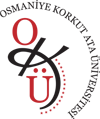           OSMANİYE KORKUT ATA ÜNİVERSİTESİENDÜSTRİ MÜHENDİSLİĞİ BÖLÜMÜZORUNLU İŞYERİ EĞİTİMİ (STAJ) FORMUİlgili Makama, Mühendislik Fakültesi öğrencilerinin öğrenim süresi sonuna kadar kuruluş ve işletmelerde staj yapma zorunluluğu vardır. Bu nedenle, aşağıda bilgileri yer alan öğrencimizin stajını 30 iş günü süresiyle işyerinizde yapmasında göstereceğiniz ilgiye teşekkür eder çalışmalarınızda başarılar dileriz.ÖNEMLİ NOT: (1) Bu form 3 asıl nüsha olarak hazırlanmalıdır. Ayrıca, öğrencinin bu formu staja başlamadan bölümünün belirleyeceği tarihe kadar kimlik fotokopisi ile birlikte bağlı bulunduğu staj komisyonuna teslim etmesi zorunludur.  (2) 5510 sayılı Kanun gereği staja başlama ve bitiş tarihi ile haftalık yapılacak staj günü işveren tarafından doldurulacak, işverenin beyanı esas alınacaktır. Beyan eksikliğinden kaynaklanan sorunlardan öğrenci ve işveren sorumlu olup, Üniversitemizin sorumluluğu bulunmamaktadır.Adı SoyadıAdı SoyadıÖğrenci NoÖğrenci NoÖğrenim YılıÖğrenim YılıÖğrenim Yılıe-posta Adresie-posta AdresiTelefon NoTelefon NoTelefon Noİkametgâh Adresiİkametgâh AdresiSTAJ YAPILAN YERİN                                                                                                                            İşyeri OnayıSTAJ YAPILAN YERİN                                                                                                                            İşyeri OnayıSTAJ YAPILAN YERİN                                                                                                                            İşyeri OnayıSTAJ YAPILAN YERİN                                                                                                                            İşyeri OnayıSTAJ YAPILAN YERİN                                                                                                                            İşyeri OnayıSTAJ YAPILAN YERİN                                                                                                                            İşyeri OnayıSTAJ YAPILAN YERİN                                                                                                                            İşyeri OnayıSTAJ YAPILAN YERİN                                                                                                                            İşyeri OnayıSTAJ YAPILAN YERİN                                                                                                                            İşyeri OnayıSTAJ YAPILAN YERİN                                                                                                                            İşyeri OnayıAdıTarih:Tarih:Tarih:E-posta AdresiTarih:Tarih:Tarih:Faaliyet AlanıFaaliyet AlanıTarih:Tarih:Tarih:Telefon NoAdresAdresAdresTarih:Tarih:Tarih:Staja Başlama TarihiStaja Başlama TarihiTarih:Tarih:Tarih:Stajın Bitiş Tarihi Stajın Bitiş Tarihi Tarih:Tarih:Tarih:Staj SüresiStaj SüresiTarih:Tarih:Tarih:Haftalık Staj Yapılacak Gün SayısıHaftalık Staj Yapılacak Gün SayısıTarih:Tarih:Tarih:ÖĞRENCİNİN NÜFUS KAYIT BİLGİLERİÖĞRENCİNİN NÜFUS KAYIT BİLGİLERİÖĞRENCİNİN NÜFUS KAYIT BİLGİLERİÖĞRENCİNİN NÜFUS KAYIT BİLGİLERİÖĞRENCİNİN NÜFUS KAYIT BİLGİLERİÖĞRENCİNİN NÜFUS KAYIT BİLGİLERİÖĞRENCİNİN NÜFUS KAYIT BİLGİLERİÖĞRENCİNİN NÜFUS KAYIT BİLGİLERİÖĞRENCİNİN NÜFUS KAYIT BİLGİLERİÖĞRENCİNİN NÜFUS KAYIT BİLGİLERİT.C. Kimlik NoİlçeİlçeİlçeNüfus Cüzdanı Seri No. Nüfus Cüzdanı Seri No. Mahalle-KöyMahalle-KöyMahalle-KöySoyadıCilt No Cilt No Cilt No AdıAile Sıra NoAile Sıra NoAile Sıra NoBaba AdıSıra NoSıra NoSıra NoAna AdıVerildiği Nüfus İdaresiVerildiği Nüfus İdaresiVerildiği Nüfus İdaresiDoğum Yeri ve TarihiDoğum Yeri ve TarihiVeriliş NedeniVeriliş NedeniVeriliş NedeniNüfusa Kayıtlı Olduğu İlNüfusa Kayıtlı Olduğu İlVeriliş TarihiVeriliş TarihiVeriliş TarihiÖğrencinin İmzası                 Öğrencinin İmzası                 Bölüm Staj Koordinatörü OnayıBölüm Staj Koordinatörü OnayıBölüm Staj Koordinatörü OnayıBölüm Başkanı OnayıBölüm Başkanı OnayıBölüm Başkanı OnayıFakülte OnayıFakülte OnayıBelge üzerindeki bilgilerin doğru olduğunu bildirir, staj yapacağımı taahhüt ettiğim adı geçen işyeri ile ilgili staj evraklarının hazırlanmasını saygılarımla arz ederim.Belge üzerindeki bilgilerin doğru olduğunu bildirir, staj yapacağımı taahhüt ettiğim adı geçen işyeri ile ilgili staj evraklarının hazırlanmasını saygılarımla arz ederim.Dr. Öğr. ÜyesiEmre ÖZERDr. Öğr. ÜyesiEmre ÖZERDr. Öğr. ÜyesiEmre ÖZERDr. Öğr. ÜyesiHediye KIRLI AKINDr. Öğr. ÜyesiHediye KIRLI AKINDr. Öğr. ÜyesiHediye KIRLI AKINYukarıda kimlik bilgileri verilen, belirtilen tarihlerde ve işyerinde zorunlu stajının bir kısmını yapması uygun görülen öğrenciye ilişkin sigorta işlemleri, 5510 sayılı yasaya göre, Üniversitemiz tarafından yapılmak üzere sıraya alınmıştır.Yukarıda kimlik bilgileri verilen, belirtilen tarihlerde ve işyerinde zorunlu stajının bir kısmını yapması uygun görülen öğrenciye ilişkin sigorta işlemleri, 5510 sayılı yasaya göre, Üniversitemiz tarafından yapılmak üzere sıraya alınmıştır.Dr. Öğr. ÜyesiEmre ÖZERDr. Öğr. ÜyesiEmre ÖZERDr. Öğr. ÜyesiEmre ÖZERDr. Öğr. ÜyesiHediye KIRLI AKINDr. Öğr. ÜyesiHediye KIRLI AKINDr. Öğr. ÜyesiHediye KIRLI AKINTarih:Tarih:Tarih:Tarih: